King Street Primary & Pre - SchoolHigh Grange Road SpennymoorCounty DurhamDL16 6RA                                                                                                                                         Telephone: (01388) 816078 Email: kingstreet@durhamlearning.net         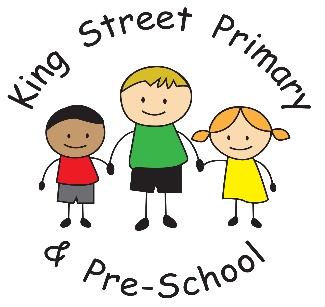 22/06/18Dear Parent/CarerWe have a very busy couple of weeks coming up so we hope the sun continues to shine. The forecast for sports day next week is fantastic so please remember to send your children with hats, water bottles and sun cream. The KS1 (Reception, Year 1 and 2) sports day is 1pm- 3pm on Wednesday 27th June. KS2 sports day (Year 3, 4, 5, and 6) is on Thursday 28th June at 1pm. We anticipate this will be a well-attended event and as always we will be selling refreshments. This year we are also using our Partnership with Real Adventure Through Sport and will be offering the chance for parents to have a go at some activities on the sports yard whilst their child is not racing. This way we can hopefully engage everyone in a fun packed couple of hours! Y5 children who would usually be on Outdoor Education on Thursday 28th will still have a full morning of outdoor adventurous activities and then participate in sports day on the afternoon. Would all children ensure they have the correct coloured T-Shirts in their P.E. kits. Transition datesOur children will have the pleasure of meeting their new teachers on Wednesday 11th July and also again on Tuesday 17th July. This gives both teachers and children the opportunity to meet and talk about themselves and ensure that when the new term starts in September, children feel confident in their new class. Teachers will also be working alongside each other over the next few weeks to share information regarding the children, any individual information such as medical conditions and information about levels of achievement. Again, this is to allow teachers to be confident in the knowledge of their new class so they can use the Summer to plan an exciting curriculum. Year 6 children have already begun the transition process to their chosen secondary schools and this will continue into next week. Parents evening and reportsTeachers are busy finalising children’s end of year reports and these will be given out to parents on Friday 29th June. The report should provide a comprehensive account of your child’s achievements over the last year. We do however, encourage you to also come to our parent’s evenings in addition to receiving the report as teachers can answer any specific questions about your child or any concerns you may have going forward. We are always looking to improve ways of ensuring you feel up to date with your child’s progress, friendships and achievements throughout the year and we hope by encouraging everyone to attend the parents evening, you will feel you have all the information you need. Appointments for parents evening can be booked online from today until 2nd July. This was a very effective method for parents last time but if you have any problems please speak to your child’s class teacher who will be happy to book an appointment for you. We have sent home your login for ‘Eschools’ in case you have misplaced this. You will need this to book your appointment by logging onto the ‘King Street Eschools’ website and finding the ‘parents evening’ tab.Parents evening dates are: Years 1-5     Monday 2nd- Wednesday 4th JulyYear 6          Tuesday 10th – Thursday 12th JulyIf your child is in Nursery or Reception, parents are invited to a Stay and Play session which will incorporate the opportunity to talk to teachers. A separate letter has been issued from Miss Whitfied regarding this. We will also be holding a Sponsored Climb event on Friday 6th July. Real Adventure Through Sport are providing their climbing wall and we hope that with enough children climbing in a continuous loop we will be able to climb the equivalent height of the Matterhorn! If your child would like to help in our mission, they are requested to bring £2 on Friday 6th July and we will arrange their climb for them. We also have a fantastic opportunity for a family weekend break - to be announced next week – be sure to check children’s bags for the flyer- it is something you would not want to miss out on!Local issuesI feel that week after week I mention the driving and parking down the side lane and the danger it poses to our children and the inconvenience to residents. However, this week I have had a complaint from a resident that they were blocked into their parking space and unable to move their car for an extended period and it made them late for work. PLEASE, in respect of our local residents and the safety of our children- DO NOT use the side road to drop and collect your children from school. There are alternative parking spots available that do not create problems.  Our Early Years staff have also been finding a number of empty energy drink cans on the yard recently, please will you ensure that if you have litter you use our bins or take it home with you- we do not want our smallest children picking up empty cans. Staff also request that whilst standing with your children you do ensure their safety as a number of young children are climbing up onto tables or rolling tyres around. We advise that children do not climb on or play with the equipment. Thank you for your support with these issues. Community support and volunteersMs Atkinson and Mrs Gamsby held a coffee morning this week which was attended by a few of our parents. (Delicious cake and biscuits kindly donated by Naomi Livesley). We had the opportunity to share a few ideas of how we can improve our community involvement and we are now working on these ideas but we still require volunteers to help in school. If you or a family member (Grandparents are great!) would like to help share new skills with our children, we would greatly appreciate it. Gardeners, knitters, artists, engineers, musicians and so much more are really valuable to enhancing our curriculum. Please don’t think you are not skilled enough or are too old- our children love to learn from others and are fascinated by new visitors. A big thank you to the staff for organising and to the parents who attended. We will be holding another in a few weeks’ time. As always, if you have any queries or concerns please speak to myself or a member of staff. Yours Sincerely Mrs J Bromley